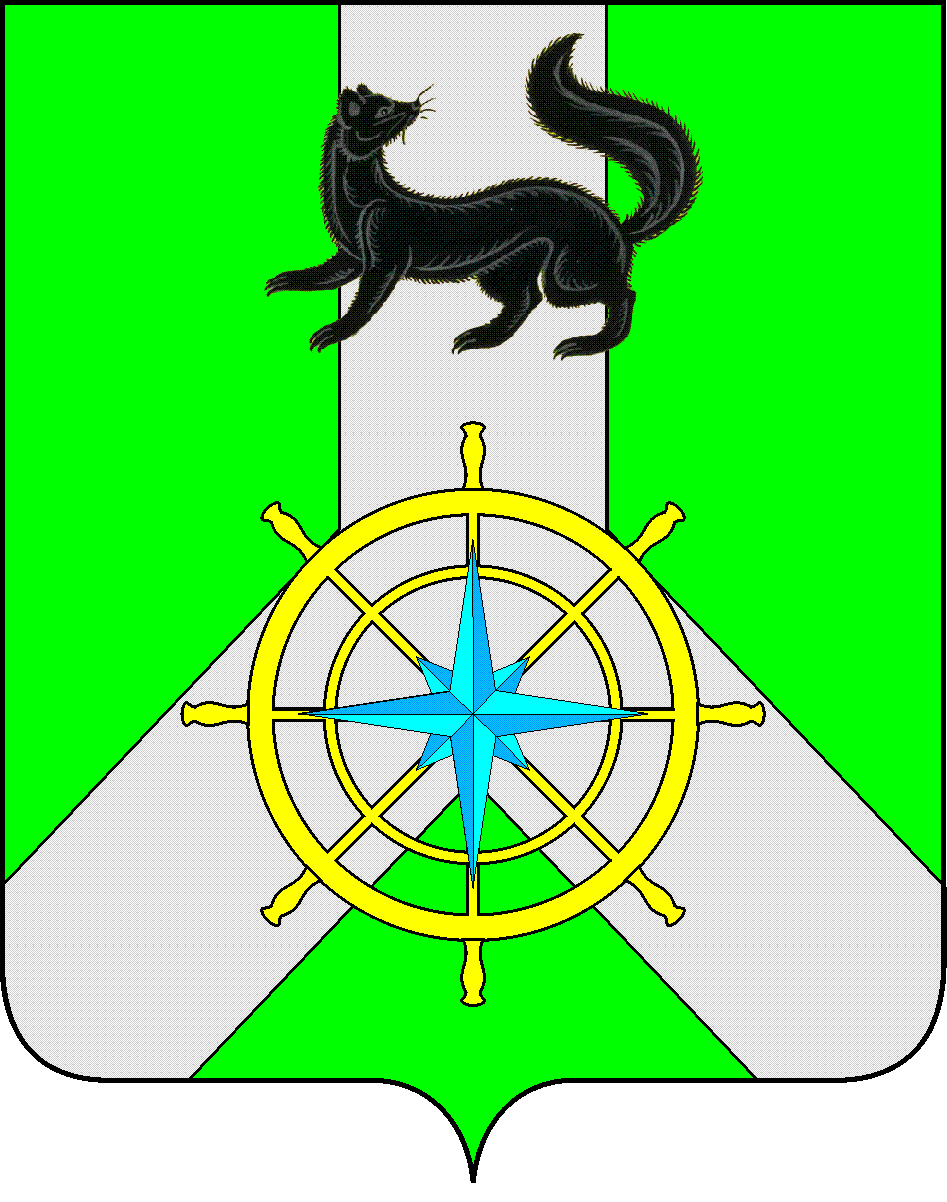 Р О С С И Й С К А Я   Ф Е Д Е Р А Ц И ЯИ Р К У Т С К А Я   О Б Л А С Т ЬК И Р Е Н С К И Й   М У Н И Ц И П А Л Ь Н Ы Й   Р А Й О НА Д М И Н И С Т Р А Ц И Я П О С Т А Н О В Л Е Н И ЕВ целях обеспечения предоставления мер поддержки отдельным категориям граждан и корректировки объемов финансирования на текущий финансовый год и плановый период, в соответствии с п. 2 ст. 179 Бюджетного кодекса РФ, постановлением администрации Киренского муниципального района от 19.04.2016 г. № 189 «Об утверждении Положения о порядке принятия решений о разработке, реализации и оценке эффективности муниципальных программ Киренского района в новой редакции», распоряжением администрации Киренского муниципального района от 29 мая 2020 г. № 85 «Об утверждении перечня муниципальных программ Киренского района», руководствуясь статьями 39,55 Устава муниципального образования Киренский район, администрация Киренского муниципального района,П О С Т А Н О В Л Я Е Т:1. Внести в муниципальную программу «Социальная поддержка населения Киренского района на 2020-2025 г.г.», утвержденную постановлением администрации Киренского муниципального района от 14.10.2019 г. № 509 следующие изменения:1.1 В разделе «Ресурсное обеспечение муниципальной программы» Паспорта муниципальной программы» цифру «114325,7  тыс. руб.» заменить на цифру «114237,3 тыс. руб.», слова «2021 год – 17097,8 тыс. руб.» заменить на слова «2021 год –  17009,4 тыс. руб.», цифру «114291,2 тыс. руб.» заменить на цифру «114202,8 тыс. руб.», слова «2021 год – 17087,8 тыс. руб.» заменить на слова «2021 год –  16999,4 тыс. руб.».1.2 Абзац 1 Раздел 4 «Ресурсное обеспечение реализации муниципальной программы» изложить в следующей редакции: «Всего на обеспечение реализации программы «Социальная поддержка населения Киренского района на 2020-2025 гг.» бюджетом предусмотрен объем финансирования в размере 114237,3 тыс. руб., в том числе: 1. Источниками ресурсного обеспечения предоставления мер социальной поддержки  отдельным категориям граждан в рамках полномочий сектора по предоставлению гражданам субсидий на оплату жилых помещений и коммунальных услуг администрации Киренского муниципального района, являются субвенции из бюджета Иркутской области (тыс. руб.).2. Источниками ресурсного обеспечения предоставления мер социальной поддержки отдельным категориям граждан в рамках полномочий управления образования администрации Киренского муниципального района, являются субвенции из бюджета Иркутской области (тыс. руб.).3. Источниками ресурсного обеспечения предоставления мер социальной поддержки по  оплате госпошлины за бланк паспорта гражданам, попавшим в трудную жизненную ситуацию, в рамках полномочий Комитета по социальной политики администрации Киренского муниципального района, являются средства местного бюджета  (тыс. руб.).Средств федерального бюджета на реализацию программы не предусмотрено.Направление и объемы финансирования муниципальной программы представлены в приложениях 2 к настоящей муниципальной программе».2. Приложение № 2 к муниципальной программе изложить в новой редакции (приложение №1 настоящему постановлению);3. Внести соответствующие изменения в План мероприятий по реализации муниципальной программы «Социальная поддержка населения Киренского района на 2020-2025 г.г.» на 2021 год (приложение № 2 к настоящему постановлению). 4. Контроль за исполнением настоящего Постановления возложить на Заместителя Мэра - Председателя комитета по имуществу и ЖКХ И.А. Кравченко.5. Настоящее постановление вступает в силу со дня подписания и распространяет действие на правоотношения, возникшие с 30.06.2021 г. 6. Настоящее постановление подлежит размещению на официальном сайте администрации Киренского муниципального района. Мэр района       			                                                                 К.В. СвистелинСОГЛАСОВАНО:Заместитель Мэра - Председателя комитетапо имуществу и ЖКХ                                                                                                                         И.А. КравченкоНачальник Финансового управления администрации Киренского муниципального района                                                                                                Е.А. ШалдаНачальник отдела по экономике                                                                                                       М.Р. СиньковаНачальник правового отдела                                                                                                             И.С. Чернина                        Подготовила: Минюхина С.Н. – заведующая сектором по предоставлению субсидийот 08 июля 2021 г.№ 450г. КиренскО внесении изменений в муниципальную программу Всего2020г.2021г.2022г.2023г.2024г.2025г.Объем финансирования, в том числе за счет средств:Бюджета Иркутской области71246,912966,91116011160111601240012400Всего2020 г.2021г.2022г.2023г.2024г.2025г.Объем финансирования, в том числе за счет средств:Бюджета Иркутской области42955,96571,75839,45927,85927,89344,69344,6Всего2020 г.2021г.2022г.2023г.2024г.2025г.Объем финансирования, в том числе за счет средств:Местный бюджет34,54,510,00010,010,0